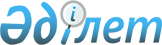 Қазақстан Республикасында 1998 жылдың аңшылық маусымына арналған киікті аулау лимитін бекіту туралыҚазақстан Республикасы Үкіметінің ҚАУЛЫСЫ 1998 жылғы 5 қараша N 1128



          "Жануарлар дүниесін қорғау, ұдайы өндіру және пайдалану туралы" 
Қазақстан Республикасының Заңына сәйкес Қазақстан Республикасының Үкіметі 
ҚАУЛЫ ЕТЕДІ:




          1. 1998 жылдың аңшылық маусымына арналған киікті аулау лимиті 
қосымшаға сәйкес бекітілсін.




          2. Осы қаулы қол қойылған күнінен бастап күшіне енеді.





     Қазақстан Республикасының
          Премьер-Министрі

                                             Қазақстан Республикасы



                                             Үкіметінің 1998 жылғы
                                                5 қарашадағы
                                              N 1128 қаулысымен
                                                 бекітілген











                        1998 жылдың аңшылық маусымына арналған




                      киік аулау лимиті
     
     ______________________________________________________________
    |    Өсіріліп-таралуы    |   Саны(бас)  |   Аулау лимиті       |
    |                        |              |     (бас)            |
    |________________________|______________|______________________|
    | Орал                   | 140000       |     10000            |
    | Үстірт                 |    332000    |        30000         |
    | Бетпақдала             |    120000    |        ____          |
    |________________________|______________|______________________|
     
     Жиыны:                       592000             40000
     Алу проценті                                      6,7
     
     
     
      
      


					© 2012. Қазақстан Республикасы Әділет министрлігінің «Қазақстан Республикасының Заңнама және құқықтық ақпарат институты» ШЖҚ РМК
				